Бізнес-планЛітературного кафе «The book café»План

1.Резюме.
2.Аналіз стану ринку.
3.Суть проекту.
4.Виробничий план.
5.План маркетингу.
6.Організаційний план.
7.Юридичний план.
8.Оцінка ризику та страхування.
9.Фінансовий план і стратегія фінансування.
1. РезюмеНа сьогоднішній день для того щоб домогтися успіху необхідно вміти виділитися серед безлічі конкурентів, а для цього потрібно мати будь-яку унікальну фішку, яка є особливою, фірмовою маркою закладу. Саме такою фішкою і може стати створення не звичайного кафе, а літературного. У кафе та інших закладах громадського харчування вже давно прийнято ходити не тільки для прийому їжі. Сьогодні кафе є місцем відпочинку та спілкування, відповідно, культурна програма в них просто зобов'язана входити в меню. Живою музикою вже давно нікого не здивуєш, тим більше, що часто вона є занадто безідейною, щоб зацікавити клієнтів. У той же час організація в нашому кафе літературних вечірок і запрошення акторів для проведення повноцінних виступів здатні додати закладу чимало шарму та вишуканості, створити неповторну, дивну атмосферу, схожу з камерними виставами і квартирниками. Більш того, в кафе будуть регулярно проводитися творчі вечори, а також ми плануємо створити книжкову крамницю. Все це дозволить кав’ярні досить швидко обзавестися досить широким колом шанувальників.Для кав'ярні передбачається орендувати приміщення розміром 70 кв. м., розташоване за адресою: м . Київ вул. Велика кільцева 1 А, ТРЦ "RESPUBLIKA", 2 поверх. Дане місце знаходження буде зручним у розташуванні,адже багато людей після здійснення покупок захочуть розслабитися за чашечкою кави в чудовій, затишній атмосфері, також в нашому районі немає такого виду кав’ярень, в яких можна почитати книги чи послухати читання відомих віршів.В Голосіївському районі проживає значна кількість студентів,тому ми зможемо запропонувати скрасити своє дозвілля літературними вечорами.Загальна вартість проекту на сьогоднішній день оцінюється на рівні 3 млн. грн.. Економічна ефективність даного проекту досить висока і представлена ​​наступними основними показниками: термін окупності дорівнює 5 років.2. Аналіз ринкуРинок літературних кафе сьогодні майже вільний. Нам відомо про наявність в Києві всього семи таких закладів: "Бабуїн" Паб-бібліотека "Бабуїн" - простір, де вільно взаємодіють люди, книги та ідеї. Майже щовечора там проходять концерти, лекції, виставки та літературні читання. В залах - книжкові стелажі, на яких можна знайти книги та журнали на будь-який смак. Все книги можна читати і купувати. "Імбир" За м'якими кріслами і дерев'яними столами там читають і розслабляються. Вибір величезний: всі стіни кафе займають книжкові полиці. Тут можна знайти багато текстів різних жанрів, об'єднані спільною рисою - вони спрямовані на розвиток людини. Будь-яку вподобану книгу можна перегорнути й придбати. Також щочетверга, в кафе проходять зустрічі з фахівцями з літератури, які допомагають підібрати відвідувачам необхідне чтиво. "Культ Ра" Кафе, де відвідувачі читають українські літературні твори і знайомляться з прозою та поезією лауреатів Шевченківської премії: Марії Матіос, Валерія Шевчука, Оксани Пахльовської, Григорія Гусейнова, Івана Дзюби, Петра Мідянки, Ліни Костенко, Володимира Рутківського. Читати можна видершись на зручні підвіконня. "Купідон"Книжковий магазин, де можна знайти як старі книги, які змінили не одного власника, так і свіжі видання. Примітно, що "Купідон" - один з перших пунктів буккросингу в Києві. В закладі часто відбуваються творчі вечори письменників, презентації дисків і книг, а також показують інтелектуальні фільми. "Диван" У кафе можна послухати хорошу музику, подивитися на стіни, розмальовані ілюстраціями з книги Луїджі Серафіні. У залі ресторації є книжкові полиці, на яких лежать і стоять різноманітні книги. Асортимент невеликий, книги можна міняти (буккросинг). "Часопис" В креативному просторі "Часопис" платять за час, проведений у закладі. В цей час можна випити кави з солодощами, пограти в настільні ігри, подивитися фільми і почитати. Книги розмістилися в самій просторій залі - "Бібліотеці". Виставлені на полицях книги і журнали можна читати, змінювати і купувати. Bibliotech Smart-cafe Bibliotech має 4 зали. Почитати можна в зоні "smart", де збираються любителі почерпнути нову інформацію. На допомогу допитливим відвідувачам на столиках і полицях розташувалися журнали і близько 2000 книг. Половину з книжкового асортименту можна обміняти, скориставшись послугою буккросингу.Перед тим, як почати реалізацію плану, ми повинні врахувати всі сильні та слабкі сторони наших конкурентів, асортимент продукції, місце розташування та загальну атмосферу закладу.Наш вид бізнесу має сенс максимально диверсифікувати і постійно шукати, і пробувати впроваджувати в життя нові напрямки та ідеї.Отже, кафе «The book cafe» буде конкурентноспроможним на даному ринку і сегмент споживачів різноманітний.3. Суть проектуЦе заклад покликаний давати людям не тільки якісну каву і вишукані десерти, а й інтелектуальну їжу. Передбачається, що в кафе буде велика бібліотека. Людина, яка прийшла в заклад, зможе почитати книги, свіжі газети, журнали. У бізнес план літературного кафе буте також включений інтернет-бар. Цей захід приверне додаткових клієнтів - студентів, підлітків, ділових людей. Без сумніву, більшість відвідувачів будуть раді можливості одночасно і насолодитися багатим асортиментом десертів, і перевірити свою поштову скриньку.В закладі неодмінно будуть проводитися театральні постановки за мотивами відомих творів, бесіди з письменниками, презентації нових книг, обговорення літератури. Не дивлячись на перебільшені міфи про те, що книги більше нікого не цікавлять, безліч людей просто мріє про приємне і інтелектуальному дозвіллі. Надати його - ось основне завдання літературного кафе. Розважальну програму кафе буде регулярно оновлювати і доповнювати. Прикладом, в меню можуть бути включені блюда, улюблені відомими письменниками. Природно в меню, навпроти таких страв повинна міститися коротка інформація про них. В літературному кафе дизайн буде передавати домашню атмосферу, яка привабить клієнтів своїм теплом і затишком. Зручні крісла, цікаві оформлення, нові книги, буккросинг, цікаві заходи і зустрічі, ароматна кава, смачні десерти, приємний персонал не залишить кафе не заміченим.4. Виробничий планЛітературне кафе «The boоk café»  орендує приміщення 70 кв. м за адресою м. Київ  вул. Велика кільцева ,1 А ТРЦ «Respublika» Договір оренди, укладений на 5 років, включає в себе витрати з комунальних платежів.Постачальниками кафе будуть:Львівської кавової фабрики «Галка»ПуАТ «Яготинський маслозавод»ТОВ «Олександрівський цукровий завод»Кондитерська корпорація «ROSHEN»Кондитерська фабрика «ТерА»Видавництво «In Lumine Media»Видавництво «Український дім»Основним видом діяльності  є реалізація кавових напоїв і продаж книг. Закупівля книг становитиме:Стартова закупівля 500 книг на суму 15000 грн.Стартова закупівля журналів 100 шт. на суму 1500 грн.Щомісячне оновлення на суму 2500 грн.Процес реалізації кавових напоїв складається з таких дій: прийом замовлення; приготування напою; подача замовлення. Процес приготування чашечки кави становить 2-3 хвилини. Для реалізації продукції використовуватиметься наступне обладнання: Щорічний розмір витрат на ремонт, експлуатацію обладнання становитиме - 5% від вартості обладнання. Виробничі потужності:Підприємство при наявному обладнанні і персоналі може реалізовувати в день 70 порцій «капучіно» , 60 порцій «Експресо»,80 порцій «Латте» 50 порцій чаю. Таким чином,рік буде реалізовуватися 58400 чашок продукії. Структура витрат:В нашій кав'ярні передбачаються наступні види витрат обігу: Витрати на закупівлю продукції, Орендна плата, Заробітна плата персоналу з ЄСП, Амортизація, Витрати на рекламу, Витрати на ремонт обладнання. 5. План маркетингу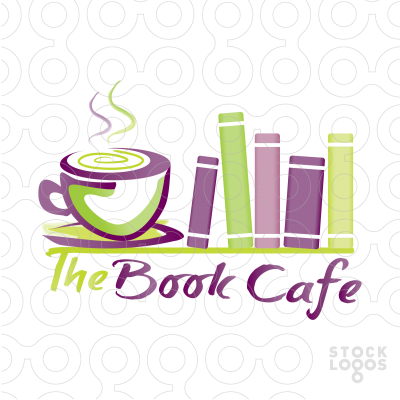 Логотип                                                          СПОЖИВАЧІ Створюване кафе орієнтоване, насамперед, на споживачів з високим і середнім рівнем достатку, які відчувають потребу в наданні якісних послуг даного сегменту ринку. Відповідно до проведеного аналізу існуючого ринку аналогічних видів послуг можна умовно виділити такі основні групи потенційних споживачів: - жителі розташованих поруч будинків; - відвідувачі ТЦ "Республіка"; - студенти; - гості міста. Таким чином, структура потенційних споживачів дозволяє забезпечити стійкий попит.МАРКЕТИНГОВА СТРАТЕГІЯТорговий центр, в якому буде знаходитися літературне кафе "The book cafe", буде набільшим в Україні і тому конкуренція теж відповідною. Торговий центр "Республіка» планує своє відкриття весною 2015 року.Головною метою проектованого підприємства є проникнення на ринок і наступне розширення ринкової частки. Головною стратегією підприємства є комплексна стратегія з надання продукції високої якості та за нижчими цінами, а також розширення асортименту виробів. Виходячи з цього, стратегією маркетингу обирається стратегія розширення попиту за рахунок стимулювання обсягу продажів, цінової політики і нецінових факторів конкурентної боротьби, створення позитивного іміджу кафе.                                   ЦІНОВА ПОЛІТИКА При аналізі ціноутворення необхідно враховувати: - собівартість товару, - ціни конкурентів на аналогічні товари чи товари замінники, - ціну, яка визначається попитом на даний товар. Ціноутворення у фірмі будуватиметься за принципом: ціна повинна покривати всі витрати. Виходячи з цілей і стратегії маркетингу, а також з урахуванням еластичності попиту, встановлення цін здійснюватиметься методом "витрати + прибуток", з урахуванням величини очікуваного попиту і поведінки конкурентів. Ціни на десертну продукцію розраховуватимуться виходячи з рівня попиту і витрат та цільового прибутку.РЕКЛАМАВажливим аспектом при відкритті нового підприємства є реклама. В даному випадку вона буде полягати в наступному: - рекламний штендер всередині ТЦ: 800 грн * 8 = 6400 грн.- оголошення в друкованих виданнях: журнал "Viva" 1/2 сторінки 5600 грн. раз на місяць. Витрати складуть 67200 грн., зі знижкою 63000грн.; Журнал "Pink" 1/4 сторінки 1250 грн, 2 рази на місяць. Витрати складуть 30000 грн.  Разом: витрати на рекламу 6400 + 63000 + 30000 = 99400 грн. Найпродуктивніший вид реклами - вторинна, передана клієнтом іншим людям (родичам, знайомим). Якщо клієнт задоволений роботою літературного кафе, то він завжди прийде ще і можливо не один.6. Організаційний планКафе «The book cafe» представлятиме собою товариство з обмеженою відповідальністю, вести свою діяльність на підставі Цивільного кодексу України. Суспільство буде юридичною особою і діяти на основі Статуту, матиме власне майно, самостійний баланс. Керівництво діяльністю підприємства буде здійснювати директор. Директор - є матеріально-відповідальною особою, він діє від імені підприємства, представляє його інтереси в усіх підприємствах різних форм власності. За господарської діяльності укладає договори, відкриває розрахунковий рахунок у банку, видає доручення. Директор підприємства відповідно до трудового законодавства видає накази і розпорядження, здійснює прийом і звільнення громадян, що залучаються до участі у трудовій діяльності, застосовує до них заохочення та стягнення. Освіта вища, досвід роботи на керівній посаді від 3-х років. Бухгалтер здійснює операції з приймання, обліку, видачі і зберіганню грошових коштів. Він є матеріально-відповідальною особою, стежить за роботою і правильним веденням документації. Бухгалтер повинен організувати і здійснювати бухгалтерський облік, перевіряти достовірність одержуваної інформації, контролювати дотримання законності при витрачанні грошових і матеріальних ресурсів. Здійснює облік грошових коштів, товарно-матеріальних цінностей, основних засобів та своєчасне відображення на відповідних бухгалтерських рахунках операцій, пов'язаних з їх рухом, а також облік витрат виробництва і обігу, виконання кошторисів витрат. Освіта вища, знання навичок бухгалтерського обліку в торгівлі. Досвід роботи від 2-х років. Чисельність виробничого персоналу визначатиметься виходячи з функціональної доцільності. Система оплати праці буде побудована на основі посадових окладів і залежати від величини фактично відпрацьованого часу і досягнення кінцевих результатів діяльності підприємства.Чисельність персоналуСтавка складає 23%, таким чином в місяць на соціальні потреби перераховується: 39100 * 0,23 = 8993грн. Щомісячні відрахування на заробітну плату становлять: 39100 + 8993 = 48093 грн. і в рік складе 577116 грн.Графік роботи з 10.00 до 22.00.7. Юридичний планПовне найменування підприємства - Товариство з обмеженою відповідальністю «The book cafe». Скорочена назва – ТОВ «The book cafe».  Адреса місцезнаходження: Україна, 01001, м. Київ, вул. Велика кільцева 1А, ТЦ «Республіка», 2 поверх.ТОВ «The book cafe» є приватною власністю. Діятиме відповідно до чинного законодавства України з 1 червня 2015 року.8.Оцінка ризику та страхуванняТОВ «The book cafe», враховуючи можливі зміни ринкової ситуації, розглянула можливі ризики, які можуть привести до втрати частини капіталу фірми, а так же до додаткових витрат.Зниженню загального рівня купівельної спроможності - ймовірність є, але, на жаль, ми не можемо спрогнозувати на належному рівні подібну ситуацію, це залежить від багатьох факторів і подій в країні. Ми, в свою чергу можемо лише знизити свої ціни по можливості до мінімуму. Інфляція - завжди присутня. Залежно від її росту будемо підвищувати ціни, але не більше ніж ціни конкурентів. Активізація старих конкурентів, поява нових, для цього необхідна буде коригування методів просування, проведення маркетингових досліджень, концентрація зусиль, збільшення реклами. Низька кваліфікація кадрів - ризик можливий і може привести до збільшення аварій та шлюбу, до зниження ритмічності і обсягів виробництва. Він нейтралізується ретельним відбором кадрів, виробленим засновниками. Зростання цін на сировину - нейтралізується попередніми закупівлями ресурсів на річну програму, що дозволяє зменшити витрати на закупівлю сировини.Протягом першого року компанія виділяє на страхування 50000 грн. відповідно до тарифів компанії Росгосстрах. У міру зростання доходів у другому і третьому роках витрати на страхування будуть збільшуватися.9.Фінансовий план і стратегія фінансуванняФінансовий план побудований на основі прогнозу плану маркетингу і виходить із можливостей виробничого і організаційного плану. У проекті передбачається використання власних коштів в розмірі 200 тис. грн. без залучення позичкових коштів. Кав’ярня  понесе наступні фіксовані витрати, пов'язані з її створенням   (в загальних числах за 1 рік):Зарплата співробітників –577116 грн.Оренда приміщення – 650000 грн.Комунальні послуги – 60000 грн.Витрати на маркетинг – 99400 грн.Страховка – 50000 грн.Оплата юридичних послуг та консультацій –15000 грн.Податки –107916 грн.Рахунки до оплати – кредит у розмірі 3 млн. грн. під 5% річних за 10 років.Важливим показником термін окупності. Термін окупності даного проекту складає 5 років (з урахуванням інвестиційної фази). Найменування обладнанняКількість одиниць, шт.Ціна за одиницю, грн.Кавомашина126 000Кавомолка12 500Льодогенератор11300Барна посудомийка130 000Холодильна вітрина26000Пом’якшувач води1960Касовий апарат11800Комп’ютери65000Музичні колонки12400Мікрофони2680Плазма24000Крісла35800Дивани51400Столики20760Книжкові шафи4980Санвузол24900РАЗОМ85180240СпеціальністьКількість, осіб. Заробітна плата за місяць, грн Основний персоналОсновний персоналОсновний персонал Барист14300Допоміжний персоналДопоміжний персоналДопоміжний персоналОфіціант43500Прибиральниця12100Відповідальний за книги22500Керуючий персоналКеруючий персоналКеруючий персонал Бухгалтер15200Директор18500Итого10 39100№ п/пДжерела фінансуванняСума, грн1Власні кошти2 000 9702 Позикові кошти1 060 0003Всього:3 060 970